Hola queridas familias de 2ª A,B,A
Seguimos cuidándonos y conectados !!! 

espero que ustedes y sus familias estén re biennnn
Pekes espero que ustedes y sus familias se encuentren re bien !!!
Cuando envían los trabajos, es necesario que pongan nombre, apellido y grado.
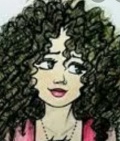 Contenido: Habilidades motrices. ( origami)
Animales en extinción Actividad de la sexta quincena: 
Durante este tiempo, trabajaremos con plegado de papel, articulando animales en extinción que vieron con sus seños.
Materiales y herramientas:
* Trabajaremos reciclando papeles grandes.
* Papeles para decorar, goma eva , etc.
* Lápices y marcadores.
* Cartón
*Pegamento.
* Tijera
Paso a paso.
* En primer lugar les propongo que vean un breve video .
Es de un hecho que quizás ya conozcan … es el arca de NOE
https://youtu.be/14kF19pGcUQ 
Ustedes dirán… por que MABEL  nos pide esto??
En realidad es como un juego pero con la misma intención. 
Ustedes serán NOE , construirán un barco y allí pondrán a salvo las especies en extinción que aprendieron.
Estos animales los van a dibujar con papeles de colores y recortar y los pegarán en un cartón y luego los pondrán en el barco que van a aprender a hacer.
Para aprender a hacer este barco les mando un link  para que lo hagan seguro que muchos de sus familias ya lo saben .
Ellos podrán guiarlos o pausar el video . Pero necesito que ustedes lo aprendan como ellos aprendieron también.

https://youtu.be/Laj6AuGri2w 

 ¡EXITOS!!! 
QUERIDAS FAMILIAS  les envió mi correo para consultar cualquier duda, pero es más que sencillo y libre.
También para  enviar comentarios e imágenes de como quedo terminado  !!!!profemabetecno@gmail.com 
Sigamos cuidándonos en casa  
            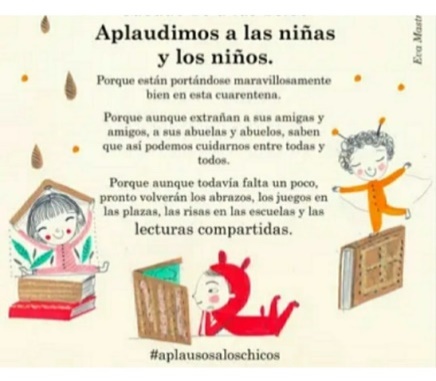 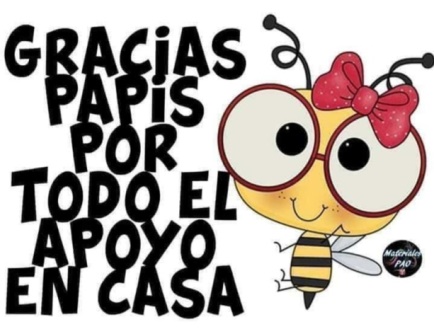  Les mando muchos cariños!!!!!       Profe MABEL.